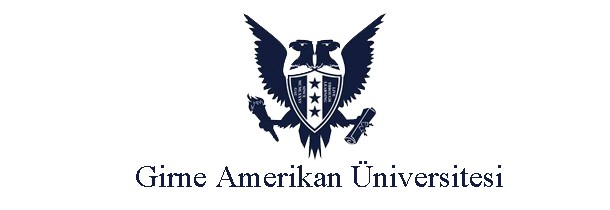 SAĞLIK MESLEK YÜKSEKOKULUANESTEZİ BÖLÜMÜZORUNLU STAJI DOSYASIİÇERİK YAZ STAJI DEVAM ÇİZELGESİYAPILMASI GEREKEN ZORUNLU İŞLEMLER ve SAYILARIYAPILAN İŞ FORMUVAKA   DEĞERLENDİRME FORMU  STAJ DEĞERLENDİRME VE SONUÇ FORMU (Staj yetkilisi tarafından doldurulacak)YAZ STAJI DEVAM ÇİZELGESİNOT: Staj programına devam zorunludur.  Staj kesintisizdir ve bölünemez.  Resmi tatil veya bayram günleri staj süresinden sayılmaz.  Öğrencinin stajına devam edemeyeceğine dair üniversite hastaneleri, devlet hastaneleri ya da sağlık ocaklarından alınmış rapor ile belgelendirilmiş hastalık halleri, hastalık dışında doğal afetler, ailevi veya kabul edilebilir başka nedenlerle, stajına devam edemeyeceğine ilişkin resmi belge sunan ve mazereti staj yürütücüsünün kabul edilen öğrenciler, devam edemedikleri staj sürelerini gün ve saat olarak tamamlamak zorundadırlar.  Aksi halde  öğrenci stajdan başarısız kabul edilir.YAPILMASI GEREKEN ZORUNLU İŞLEMLER ve SAYILARI* *  Yapılan her zorunlu işlem için,  stajerler prosedürün detaylı içeriği anlatan (hasta bilgileri, operasyon tipi, kullanılan ilaç vs.) YAPILAN İŞ FORMUNU doldurulmalıdır, Anestezi bölümü yetkililerine imzalatmalıdırlar.YAPILAN İŞ FORMU (ihtiyaç olduğu kadar stajer tarafından çoğaltılmalıdır)VAKA   DEĞERLENDİRME FORMU  (İhtiyaca göre stajer tarafından çoğaltılarak, her vaka için doldurulacaktır)									TARİH: Hastanın Yaşı: 	Ağırlık: 	Boy:		Ağırlık:Klinik: Preoperatif tanı:	Planan/Yapılan AmeliyatHastaya ait özel durumların varlığı (bulaşıcı hastalık, ilaç alerjisi vb.):Hastanın kullandığı ilaçlar:Önceden geçirilmiş ameliyatlar:Premedikasyon(ilaç,doz, uygulama şekli):Mallampati:ASA Skoru:............. (...)                                            İnduksiyon öncesi KB:................ mmHg,           KAH:...............Atım/dk, SpO2: %............Operasyon süresince End- Tidal CO2):.......................mmHgAnestezi yöntemi (genel,rejyonel, periferik blok, sedo-aneljezi):Anestezi induksiyon ve sonlandırma saatleri:İnduksiyonda kullanılan anestezik ajanlar (inhalasyon-IV) ve miktarları:Hava Yolu:					Hasta pozisyonu:Solunum: kontrole/asiste/spontan:İdamede kullanılan anestezik ajanlar ve miktarları:Operasyon süresince uygulanan ilaçlar ve miktarları:Kullanılan sıvı/sıvılar, saatlik hız, operasyon süresince kullanılan miktarlar:Kullanılan infizyonlar,saatlik hızları, operasyon süresince kullanılan miktarları:Kullanılan kan ve kan ürünleri, gözlendi ise  reaksiyonlar ve uygulanan tedavi:Hastanın aldığı çıkardığı  sıvı takibi:     Aldığı Toplam:.............................ml.       Çıkardığı Toplam................................ ml      Balans:........................... mlMonitörizasyon: EKG,NBP, arterial kateterizasyon, SPO2,ETCO2, CVP katateri, PAP, NGS, idrar sondası ve invaziv monitorizasyon uygulanan bölgeler:Operasyon Süresi:Operasyon süresince gelişen komplikasyonlar, uygulanan tedavi yöntemleri:Anestezi sonlandırmada kullanılan ilaçlar ve miktarları:Hastaya Uygulanan Ağrı Tedavisi:Ameliyat Sonu Değerlendirme: Aktivite (+/-)		           Dolaşım (+/-) ,                                 Solunum (+/-)		Uyanıklık (+/-)                      Refleksler: Pupilla (+/-)                   Kornea (+/-)    Yutkunma (+/-)                     Öksürme (+/-)                                  Sorulara Cevap Verebilme: (+/-)Post. Op. Gelişen komplikasyonlar ve uygulanan tedavi yöntemleri:PABÜ Değerlendirme:Solunum (+/-) 		          Dolaşım (+/-)                         Bilinç (+/-)                Kan Basıncı (+/-)                             Aktivite (+/-)                          Cerrahi Alanda Kanam (+/-)                 Postoperatif bulantı, kusma (+/-)                             Postoperatif ağrı (+/-)Oksijen Satürasyonu:Hastanın yoğun bakım ihtiyacı:Vaka Değerlendirme Formu SonuSTAJ YETKİLİSİNİN İMZASI: K.K.T.C.GİRNE AMERİKAN ÜNİVERSİTESİSAĞLIK MESLEK YÜKSEK OKULUANESTEZİ BÖLÜMÜSTAJ DEĞERLENDİRME VE SONUÇ FORMUSayın Staj Yürütücüsü;Kurumunuzda ……………….. iş günü staj süresini tamamlayan öğrencinin bilgi, beceri ve stajından yararlanma derecesini ve ilişkileri ile davranışlarının niteliklerini belirleyebilmek için aşağıdaki tabloyu gözlem ve tespitlerinize göre lütfen özenle doldurunuzDeğerlendirme yöntemi: Aşağıdaki tabloda bulunan değerlendirme kriterlerini 0-4 puan arasında değerlendirmeniz rica olunur. Puan Açıklaması:           0: Gözlem Yapılamadı    1: Zayıf       2: Orta   3: İyi              4: Çok İyiStaj Yürütücüsünün  Kaşe-İmzası:      Hastane Mührü:           TARİH:NOT: Lütfen bu formu kapalı ve kapağı imzalanmış bir form içinde öğrenciye teslim ediniz. Öğrencinin Adı ve Soyadı:Öğrencinin Okul Numarası: Yaz Stajı Yapılan Kurumun AdıStaj Başlama TarihiStaj Bitiş TarihiİŞ GÜNÜTARİH (Gün/Ay/Yıl)Çalışma Saatleri(geliş saati-çıkış saati)ÖĞRENCİNİN İMZASI YETKİLİNİN İMZASI 123456789101112131415161718192021222324252627282930İşlemin AdıYapılması Gereken Minimum SayıEntubasyon (her işlem için YAPILAN İŞ FORMU nu doldurunuz)10Hazırlanan İlaç Sayısı (her işlem için YAPILAN İŞ FORMU nu doldurunuz)30Damar yolu Açma (her işlem için YAPILAN İŞ FORMU nu doldurunuz)30Serum Takma (her işlem için YAPILAN İŞ FORMU nu doldurunuz)30Hasta Başında Ameliyat Takip (ekteki Vaka Değerlendirme formları doldurulacak)30Extubasyon (her işlem için YAPILAN İŞ FORMU nu doldurunuz)10Spinal ve Santral Kateter için Hazırlık(her işlem için YAPILAN İŞ FORMU nu doldurunuz)10Yapılan İş:Sayfa No:Tarih:STAJ YÜRÜTÜCÜSÜNÜN KONTROLU (Kaşe -İmza):STAJ YÜRÜTÜCÜSÜNÜN KONTROLU (Kaşe -İmza):ÖğrencininStaj YerininAdı Soyadı:Adı:Öğrenci No:Yeri:Bölümü / Sınıfı:Servisi:Staj Yürütücüsünün (Staj yerinde stajyer öğrenciden sorumlu yetkili, deneyimli personeli)Staj Yürütücüsünün (Staj yerinde stajyer öğrenciden sorumlu yetkili, deneyimli personeli)Ünvanı:Ünvanı:Adı Soyadı:Adı Soyadı:DEĞERLENDİRİLECEK KRİTERLERDEĞERLENDİRME PUANLARIDEĞERLENDİRME PUANLARIDEĞERLENDİRME PUANLARIDEĞERLENDİRME PUANLARIDEĞERLENDİRME PUANLARIPreoperatif Değerlendirmeye Katılım01234Ameliyathane Kurallarına Uyum01234Çalışma Saatlerine Uyum01234Anestezi Masasının ve Kullanılacak malzemelerin hazırlığı01234Anestezi Cihazının Hazırlanması ve Kontrolü01234Kullanılacak İlaçların Uygun Şekilde Hazırlanması01234Monitorizasyon için uygun hazırlığın Yapılması ve hasta takibi 01234Havayolu araç ve gereçlerinin uygun şekilde hazırlanması ve  uygulanması01234Damar yolu açma için hazırlık, uygulama ve takip 01234Kan ve Kan ürünlerinin hazırlığı, kontrolü, uygulaması ve takibi01234Anestezi indüksiyon, idame ve sonlandırma aşamalarında hasta takibi 01234Anestezi ili ilgili kayıtların uygun yapılması 01234Anestezi, hasta, ve cerrahinin özelliklerine göre post-operatif hasta takibi01234DEĞERLENDİRİLECEK KRİTERLERDEĞERLENDİRME PUANLARIDEĞERLENDİRME PUANLARIDEĞERLENDİRME PUANLARIDEĞERLENDİRME PUANLARIDEĞERLENDİRME PUANLARIKişilerarası iletişim ve takım içindeki tutum 01234Mesleğe karşı ilgi ve şevk 01234Kılık ve Kıyafet 01234Karşılaştığı problemlerle başedebilme ve çözüm geliştirebilme 01234Çalışma Hızı01234Hastanın ihtiyaçlarını (psikolojik, fizyolojik, sosyolojik) tespit etme ve giderme  01234TOPLAM PUAN